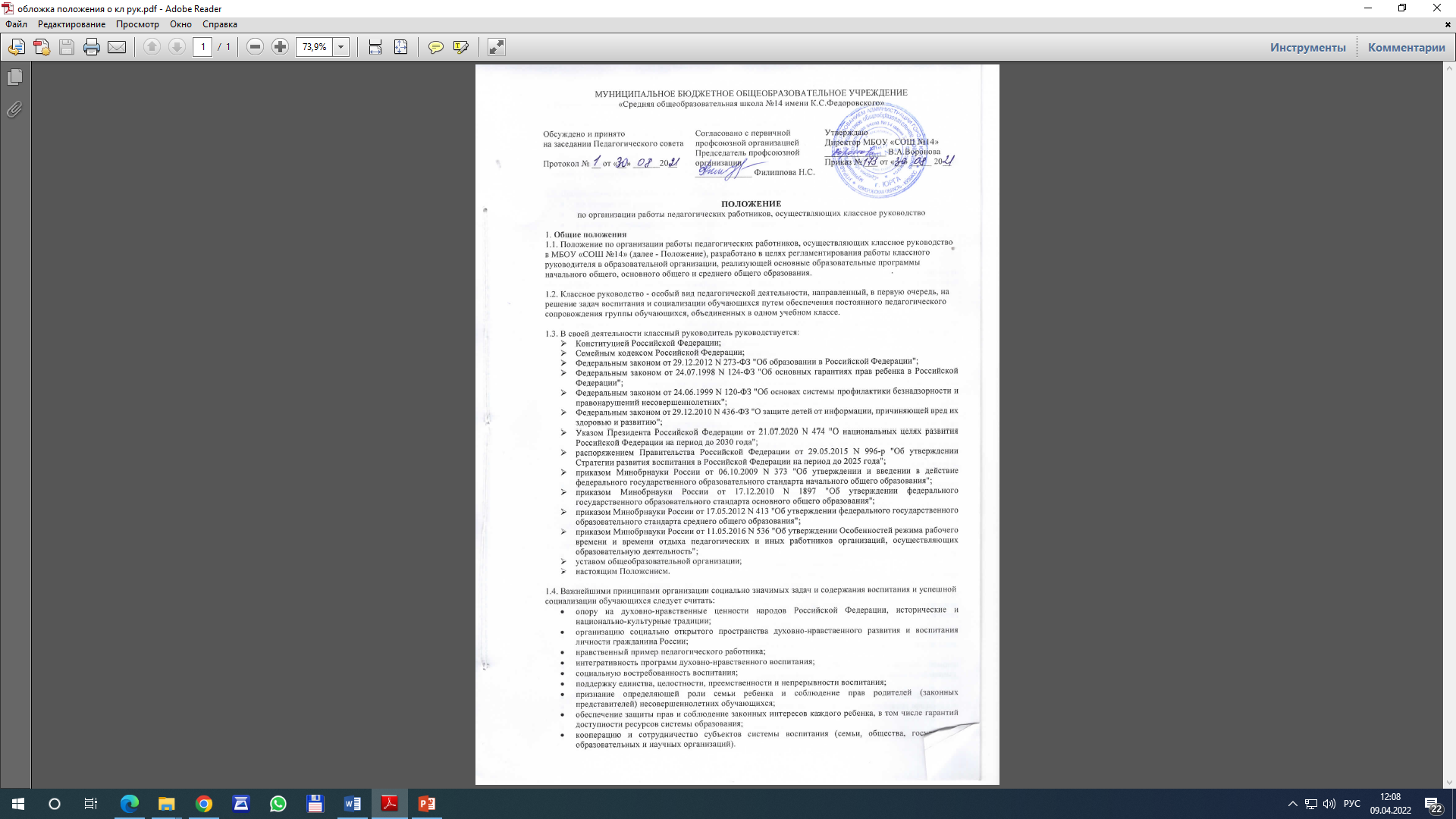 2. Порядок возложения функций классного руководителя на педагогического работника2.1. Возложение функций классного руководителя и освобождение от них осуществляется локальным актом руководителя общеобразовательной организации. Функции классного руководителя могут быть возложены только на педагогического работника.
2.2. Основанием для приказа руководителя общеобразовательной организации о возложении функций классного руководителя является заявление педагогического работника.
2.3. Прекращение выполнения функций классного руководителя осуществляется:по инициативе работника;по решению руководителя общеобразовательной организации;в связи с прекращением трудовых отношений педагогического работника с общеобразовательной организацией.3. Цель и задачи деятельности классного руководителя3.1. Цель деятельности классного руководителя заключается в создании условий для развития личности обучающегося, его успешной социализации, а также в формировании условий для реализации систематической воспитательной работы в классе.
3.2. Задачами классного руководителя являются:создание благоприятных психолого-педагогических условий в классе путем гуманизации межличностных отношений, формирования навыков общения обучающихся, детско-взрослого общения, основанного на принципах взаимного уважения и взаимопомощи, ответственности, коллективизма и социальной солидарности, недопустимости любых форм и видов травли, насилия, проявления жестокости;формирование у обучающихся высокого уровня духовно-нравственного развития, основанного на принятии общечеловеческих и российских традиционных духовных ценностей и практической готовности им следовать;формирование внутренней позиции личности обучающегося по отношению к негативным явлениям окружающей социальной действительности, в частности, по отношению к кибербуллингу, деструктивным сетевым сообществам, употреблению различных веществ, способных нанести вред здоровью человека; культу насилия, жестокости и агрессии; обесцениванию жизни человека и др.;формирование у обучающихся активной гражданской позиции, чувства ответственности за свою страну, причастности к историко-культурной общности российского народа и судьбе России, включая неприятие попыток пересмотра исторических фактов, в частности, событий и итогов Второй мировой войны;формирование способности обучающихся реализовать свой потенциал в условиях современного общества за счет активной жизненной и социальной позиции, использования возможностей волонтерского движения, детских общественных движений, творческих и научных сообществ.4. Содержание деятельности классного руководителя4.1. Личностно ориентированная деятельность по воспитанию и социализации обучающихся в классе:содействие повышению дисциплинированности и академической успешности каждого обучающегося, в том числе путем осуществления контроля посещаемости и успеваемости;обеспечение включенности всех обучающихся в воспитательные мероприятия по приоритетным направлениям деятельности по воспитанию и социализации;содействие успешной социализации обучающихся путем организации мероприятий и видов деятельности, обеспечивающих формирование у них опыта социально и личностно значимой деятельности, в том числе с использованием возможностей волонтерского движения, детских общественных движений, творческих и научных сообществ;осуществление индивидуальной поддержки каждого обучающегося класса на основе изучения его психофизиологических особенностей, социально-бытовых условий жизни и семейного воспитания, социокультурной ситуации развития ребенка в семье;выявление и поддержка обучающихся, оказавшихся в сложной жизненной ситуации, оказание помощи в выработке моделей поведения в различных трудных жизненных ситуациях, в том числе проблемных, стрессовых и конфликтных;выявление и педагогическая поддержка обучающихся, нуждающихся в психологической помощи;профилактика наркотической и алкогольной зависимости, табакокурения, употребления вредных для здоровья веществ;формирование навыков информационной безопасности;содействие формированию у детей с устойчиво низкими образовательными результатами мотивации к обучению, развитию у них познавательных интересов;поддержка талантливых обучающихся, в том числе содействие развитию их способностей;обеспечение защиты прав и соблюдения законных интересов обучающихся, в том числе гарантий доступности ресурсов системы образования.
4.2. Деятельность по воспитанию и социализации обучающихся, осуществляемая с классом как социальной группой:изучение и анализ характеристик класса как микросоциума - уникального ученического сообщества с определенными межличностными отношениями и групповой динамикой;регулирование и гуманизация межличностных отношений в классе, формирование благоприятного психологического климата, толерантности и навыков общения в полиэтнической, поликультурной среде;формирование ценностно-ориентационного единства в классе по отношению к национальным, общечеловеческим, семейным ценностям, здоровому образу жизни, активной гражданской позиции, патриотизму, чувству ответственности за будущее страны; признанию ценности достижений и самореализации в учебной, спортивной, исследовательской, творческой и иной деятельности;организация и поддержка всех форм и видов конструктивного взаимодействия обучающихся, в том числе их включенности в волонтерскую деятельность и в реализацию социальных и образовательных проектов;выявление и своевременная коррекция деструктивных отношений, создающих угрозы физическому и психическому здоровью обучающихся;профилактика девиантного и асоциального поведения обучающихся, в том числе всех форм проявления жестокости, насилия, травли в детском коллективе.
4.3. Осуществление воспитательной деятельности во взаимодействии с родителями (законными представителями) несовершеннолетних обучающихся:привлечение родителей (законных представителей) к сотрудничеству в интересах обучающихся в целях формирования единых подходов к воспитанию и создания наиболее благоприятных условий для развития личности каждого ребенка;регулярное информирование родителей (законных представителей) об особенностях осуществления образовательного процесса в течение учебного года, основных содержательных и организационных изменениях, о внеурочных мероприятиях и событиях жизни класса;координация взаимосвязей между родителями (законными представителями) несовершеннолетних обучающихся и другими участниками образовательных отношений;содействие повышению педагогической компетентности родителей (законных представителей) путем организации целевых мероприятий, оказания консультативной помощи по вопросам обучения и воспитания, личностного развития детей;помощь родителям (законным представителям) несовершеннолетних обучающихся в выстраивании образовательного маршрута развития индивидуальных способностей и талантов ребенка в дополнительном образовании, в том числе с использованием регионального навигатора дополнительного образования.
4.4. Осуществление воспитательной деятельности во взаимодействии с педагогическим коллективом:взаимодействие с членами педагогического коллектива с целью разработки единых педагогических требований, целей, задач и подходов к обучению и воспитанию с учетом особенностей условий деятельности общеобразовательной организации;взаимодействие с администрацией общеобразовательной организации и учителями учебных предметов по вопросам контроля и повышения результативности учебной деятельности обучающихся и класса в целом, по вопросам профилактики девиантного и асоциального поведения обучающихся;взаимодействие с педагогом-психологом, социальным педагогом и педагогами дополнительного образования по вопросам изучения личностных особенностей обучающихся, их адаптации и интеграции в коллективе класса, построения и коррекции индивидуальных траекторий личностного развития, с целью организации комплексной поддержки обучающихся, находящихся в трудной жизненной ситуации;взаимодействие с учителями учебных предметов и педагогами дополнительного образования по вопросам включения обучающихся в различные формы деятельности: интеллектуально-познавательную, творческую, трудовую, общественно полезную, художественно-эстетическую, физкультурно-спортивную, игровую и др.;взаимодействие с педагогом-организатором, педагогом-библиотекарем, педагогами дополнительного образования и старшими вожатыми по вопросам вовлечения обучающихся класса в систему внеурочной деятельности, организации внешкольной работы, досуговых и каникулярных мероприятий;взаимодействие с педагогическими работниками и администрацией общеобразовательной организации по вопросам профилактики девиантного и асоциального поведения обучающихся;взаимодействие с администрацией и педагогическими работниками общеобразовательной организации (социальным педагогом, педагогом-психологом, кураторами направлений, школьным библиотекарем, руководителями курсов внеурочной деятельности и др.) с целью вовлечения обучающихся класса в систему внеурочной деятельности, по вопросам организации внешкольной работы, досуговых и каникулярных мероприятий, организации комплексной поддержки обучающихся, находящихся в трудной жизненной ситуации.
4.5. Участие в осуществлении воспитательной деятельности во взаимодействии с социальными партнерами, включая:участие в организации работы, способствующей профессиональному самоопределению обучающихся;участие в организации мероприятий по различным направлениям воспитания и социализации обучающихся в рамках социально-педагогического партнерства с привлечением организаций культуры, спорта, дополнительного образования детей, научных и образовательных организаций;участие в организации комплексной поддержки детей из групп риска, находящихся в трудной жизненной ситуации, с привлечением работников социальных служб, правоохранительных органов, организаций сферы здравоохранения, дополнительного образования детей, культуры, спорта, профессионального образования, бизнеса;участие в выстраивании образовательного маршрута развития индивидуальных способностей и талантов обучающихся.5. Права классного руководителяКлассный руководитель имеет право:самостоятельно определять приоритетные направления, содержание, формы работы и педагогические технологии для осуществления воспитательной деятельности, выбирать и разрабатывать учебно-методические материалы на основе ФГОС общего образования с учетом контекстных условий деятельности;вносить на рассмотрение администрации общеобразовательной организации, педагогического совета, органов государственно-общественного управления предложения, касающиеся совершенствования образовательного процесса, условий воспитательной деятельности, как от своего имени, так и от имени обучающихся класса, родителей (законных представителей) несовершеннолетних обучающихся;участвовать в разработке проектов локальных нормативных актов общеобразовательной организации в части организации воспитательной деятельности в общеобразовательной организации и осуществлении контроля ее качества и эффективности;самостоятельно планировать и организовывать участие обучающихся в воспитательных мероприятиях;использовать (по согласованию с администрацией общеобразовательной организации) инфраструктуру общеобразовательной организации при проведении мероприятий с классом;получать своевременную методическую, материально-техническую и иную помощь от руководства и органов государственно-общественного управления общеобразовательной организации для реализации задач по классному руководству;приглашать в общеобразовательную организацию родителей (законных представителей) несовершеннолетних обучающихся по вопросам, связанным с осуществлением классного руководства;давать обязательные распоряжения обучающимся своего класса при подготовке и проведении воспитательных мероприятий;посещать уроки и занятия, проводимые педагогическими работниками (по согласованию), с целью корректировки их взаимодействия с отдельными обучающимися и с коллективом обучающихся класса;защищать собственную честь, достоинство и профессиональную репутацию в случае несогласия с оценками деятельности со стороны администрации общеобразовательной организации, родителей (законных представителей) несовершеннолетних обучающихся, других педагогических работников;повышать свою квалификацию в области педагогики и психологии, теории и методики воспитания, организации деятельности, связанной с классным руководством.6. Документация классного руководителяК документации классного руководителя относится:классный журнал (в бумажной форме и электронном виде) в части внесения в него и актуализации списка обучающихся (при использовании электронного журнала актуализация списка не требуется, так как данные сведения вносятся работником, ответственным за электронный журнал);план работы в рамках деятельности, связанной с классным руководством, требования к оформлению которого устанавливаются локальным нормативным актом МБОУ «СОШ №14» по согласованию с выборным органом первичной профсоюзной организации;отчет о выполнении плана деятельности связанным с классным руководством, требования к оформлению которого устанавливаются локальным нормативным нормативным актом МБОУ «СОШ №14».7. Меры стимулирования классного руководителяЗа выполнение функций классного руководителя устанавливается денежное вознаграждение согласно Положению об установлении доплат педагогическим работникам за выполнение работ, связанных с образовательным процессом и не входящих в круг основных обязанностей.Размер дополнительного вознаграждения за выполнение функций классного руководителя определяется органами государственной власти Российской Федерации и (или) Кемеровской области.Нематериальное стимулирование классных руководителей осуществляется по следующим направлениям:организационное стимулирование, направленное на создание благоприятных условий деятельности для осуществления классного руководства (эффективные механизмы взаимодействия всех субъектов воспитательной деятельности между собой и администрацией общеобразовательной организации, система наставничества, организация методических объединений классных руководителей);социальное стимулирование через привлечение классных руководителей к мероприятиям, направленным на профессиональное развитие и рост (наделение статусом наставника, руководителя методического объединения классных руководителей, предоставление возможности участвовать в конкурсах профессионального мастерства, повышение квалификации, участие в других мероприятиях образовательного характера);психологическое стимулирование через использование различных механизмов создания благоприятного психологического климата в педагогическом коллективе (создание условий для психологической разгрузки, создание условий для разрешения и предотвращения конфликтов);моральное стимулирование через уважение со стороны всех участников образовательных отношений и социума с использованием всех форм поощрения деятельности классного руководителя (благодарность с занесением в трудовую книжку, награждение почетными грамотами и благодарственными письмами, выдача статусных знаков отличия, размещение фотопортретов на доске почета, размещение информации об успехах в СМИ и др.).8. Критерии оценки эффективности деятельности педагогических работников осуществляющих классное руководство.Критерии оценки эффективности деятельности педагогических работников по классному руководству устанавливаются согласно приложению к настоящему Положению.Приложение
к ПоложениюКритерии оценки эффективности деятельности педагогических работников по классному руководству
В соответствии с деятельностным подходом оценка степени выполнения воспитательных действий классного руководителя по каждому критерию осуществляется в баллах: 0,5; 0,75; 1:
0,5 - сформированность знаний, представлений о системе правовых ценностей гражданина России;
0,75 - сформированность позитивной внутренней позиции личности обучающихся на основе приобретения опыта деятельности в условиях классного коллектива, школы;
1,0 - наличие опыта деятельности ученика вне школы (волонтерская/добровольческая деятельность, социальное проектирование, др.).Помимо заместителя директора образовательной организации по учебно-воспитательной работе (далее - заместитель директора по УВР) и родителей (законных представителей) обучающихся, данный подход позволяет осуществлять самоанализ воспитательной работы классным руководителем. Определение уровня эффективности деятельности классного руководителя на основе обобщения баллов относится к компетенции заместителя директора по УВР или представителя аналитического отдела учреждения (аудитора).Таким образом, предлагаемый подход дает возможность администрации образовательной организации осуществлять контроль за деятельностью классного руководителя достаточно простым и легким для сравнения способом; дает возможность оценить работу классного руководителя родителям (законным представителям) обучающихся и провести самоанализ педагогом. Критерии оценки эффективности деятельности педагогических работников, осуществляющих классное руководство, представлены в таблицах 1, 2. Следующим этапом оценки деятельности классного руководителя будет выявление уровня воспитанности обучающихся.Таблица 1. Критерии оценки эффективности деятельности педагогических работников, осуществляющих классное руководствоТаблица 1Таблица 2. Определение уровня эффективности деятельности классного руководителяТаблица 2
Конечным результатом эффективности воспитательной деятельности классного руководителя является уровень воспитанности обучающихся. Для оценки уровня воспитанности обучающихся рекомендуем следующие подходы и методики.Блоки воспитательной работыКритерии оценки деятельности классного руководителяОценка эффективности деятельности классного руководителяОценка эффективности деятельности классного руководителяОценка эффективности деятельности классного руководителяОценка эффективности деятельности классного руководителяСредний баллСредний баллКлассный руководительКлассный руководительЗаместитель директора по ВРРодитель1. Личностно ориентированная деятельность по воспитанию и социализации обучающихся в классеСодействие повышению дисциплинированности1. Личностно ориентированная деятельность по воспитанию и социализации обучающихся в классеСодействие повышению академической успешности1. Личностно ориентированная деятельность по воспитанию и социализации обучающихся в классеОбеспечение включенности в воспитательное мероприятие обучающихся1. Личностно ориентированная деятельность по воспитанию и социализации обучающихся в классеСодействие успешной социализации1. Личностно ориентированная деятельность по воспитанию и социализации обучающихся в классеЗнание психологических особенностей и психологическая поддержка обучающихся1. Личностно ориентированная деятельность по воспитанию и социализации обучающихся в классеОсуществление индивидуальной поддержки каждого обучающегося1. Личностно ориентированная деятельность по воспитанию и социализации обучающихся в классеВыявление и поддержка обучающихся в трудной жизненной ситуации1. Личностно ориентированная деятельность по воспитанию и социализации обучающихся в классеВыявление и поддержка обучающихся, нуждающихся в психологической поддержке1. Личностно ориентированная деятельность по воспитанию и социализации обучающихся в классеЗнание социально-бытовых условий жизни и семейного воспитания1. Личностно ориентированная деятельность по воспитанию и социализации обучающихся в классеПрофилактика наркотической и алкогольной зависимости, табакокурения, употребления вредных для здоровья веществ1. Личностно ориентированная деятельность по воспитанию и социализации обучающихся в классеФормирование навыков информационной безопасности1. Личностно ориентированная деятельность по воспитанию и социализации обучающихся в классеСодействие формированию мотивации к обучению у детей с низкими результатами1. Личностно ориентированная деятельность по воспитанию и социализации обучающихся в классеПоддержка талантливых обучающихся1. Личностно ориентированная деятельность по воспитанию и социализации обучающихся в классеОбеспечение прав и интересов обучающихся1. Личностно ориентированная деятельность по воспитанию и социализации обучающихся в классеМаксимальное вовлечение обучающихся в дополнительное образованиеИтого по блоку (max 15)Итого по блоку (max 15)2. Деятельность по воспитанию и социализации обучающихся как группыИзучение и анализ характеристик класса2. Деятельность по воспитанию и социализации обучающихся как группыФормирование благоприятного социально-психологического климата классного коллектива2. Деятельность по воспитанию и социализации обучающихся как группыФормирование ценностно-ориентационного единства в классе2. Деятельность по воспитанию и социализации обучающихся как группыОрганизация и поддержка всех форм и видов конструктивного взаимодействия обучающихся2. Деятельность по воспитанию и социализации обучающихся как группыВыявление и коррекция деструктивных отношений2. Деятельность по воспитанию и социализации обучающихся как группыПрофилактика девиантного и асоциального поведенияИтого по блоку (max 6)Итого по блоку (max 6)3. Осуществление воспитательной деятельности во взаимодействии с родителямиПривлечение родителей к сотрудничеству3. Осуществление воспитательной деятельности во взаимодействии с родителямиРегулярное информирование родителей3. Осуществление воспитательной деятельности во взаимодействии с родителямиКоординация взаимосвязи родителей с другими участниками взаимоотношений3. Осуществление воспитательной деятельности во взаимодействии с родителямиСодействие повышению педкомпетентности родителей3. Осуществление воспитательной деятельности во взаимодействии с родителямиИтого по блоку (4)4. Осуществление воспитательной деятельности во взаимодействии с педагогическим коллективомВзаимодействие с членами педагогического коллектива4. Осуществление воспитательной деятельности во взаимодействии с педагогическим коллективомВзаимодействие с администрацией общеобразовательной организации4. Осуществление воспитательной деятельности во взаимодействии с педагогическим коллективомВзаимодействие с педагогом-психологом, социальным педагогом и педагогами дополнительного образования4. Осуществление воспитательной деятельности во взаимодействии с педагогическим коллективомВзаимодействие с учителями-предметниками4. Осуществление воспитательной деятельности во взаимодействии с педагогическим коллективомВзаимодействие с педагогом-организатором и библиотекарем, вожатыми4. Осуществление воспитательной деятельности во взаимодействии с педагогическим коллективомВзаимодействие с субъектами образовательной организации по вопросам профилактики девиантного и асоциального поведения обучающихся4. Осуществление воспитательной деятельности во взаимодействии с педагогическим коллективомВзаимодействие с целью организации комплексной поддержки обучающихся, находящихся в трудной жизненной ситуации4. Осуществление воспитательной деятельности во взаимодействии с педагогическим коллективомИтог по блоку (8)5. Взаимодействие с социальными партнерамиУчастие в организации работы, способствующей профессиональному самоопределению обучающихся5. Взаимодействие с социальными партнерамиУчастие в организации мероприятий в рамках социально-педагогического партнерства5. Взаимодействие с социальными партнерамиУчастие в организации комплексной поддержки детей из групп риска с привлечением внешних социальных партнеров5. Взаимодействие с социальными партнерамиИтого по блоку (3)ИТОГО (max 36)ИТОГО (max 36)NБлоки воспитательной работыМаксимальное количество баллов по блокуИтоговые баллы по блокуУровень эффективности1.Личностно ориентированная деятельность по воспитанию и социализации обучающихся в классе15-2.Деятельность по воспитанию и социализации обучающихся как группы6-3.Осуществление воспитательной деятельности во взаимодействии с родителями4-4.Осуществление воспитательной деятельности во взаимодействии с педагогическим коллективом8-5.Взаимодействие с социальными партнерами3-Итого36-Уровень эффективности деятельности работы классного руководителя:0 - 17 баллов - низкий уровень;18 - 26 баллов - средний уровень;27 - 36 баллов - высокий уровеньУровень эффективности деятельности работы классного руководителя:0 - 17 баллов - низкий уровень;18 - 26 баллов - средний уровень;27 - 36 баллов - высокий уровеньУровень эффективности деятельности работы классного руководителя:0 - 17 баллов - низкий уровень;18 - 26 баллов - средний уровень;27 - 36 баллов - высокий уровеньУровень эффективности деятельности работы классного руководителя:0 - 17 баллов - низкий уровень;18 - 26 баллов - средний уровень;27 - 36 баллов - высокий уровень